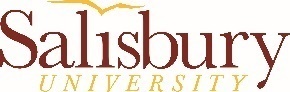 Employee Personal Data FormPrint All Information Page 2 (over)Employee Personal Data Form (page 2)Voluntary Self-Identification Personal DataPersonal DataPersonal DataLegal Name (as it appears on Social Security Card – FIRST, MIDDLE, LAST)Legal Name (as it appears on Social Security Card – FIRST, MIDDLE, LAST)Salutation or Suffix:Social Security Number:Social Security Number:Date of Birth (mm/dd/yyyy):Address 1 (full street address)Address 1 (full street address)Primary Phone:Address 2 (city, state, zip code)Address 2 (city, state, zip code)Secondary Phone (if applicable)County:Email:Preferred Name (if different from above):Gender: FEMALE                 MALE                      Decline to identifyMarital Status:Marital Status:Marital Status:    Single    Married    Divorced    Common Law    Head of Household    WidowedEmployment Authorization Status/Citizenship:Employment Authorization Status/Citizenship:Employment Authorization Status/Citizenship:Employment Authorization Status/Citizenship:Employment Authorization Status/Citizenship:US Citizen:    YES                                            NOBirth Country:VISA:  Specify VISA typeEducation:Education:Education:Highest Degree Awarded:Major:Institution Name:City, State OR Country (if outside US)Emergency Contact:Emergency Contact:Name:Relationship:Primary Phone:Alternate Phone:Address (full street address, city, state, zip code):Address (full street address, city, state, zip code):Salisbury University is committed to equal opportunity in education and employment.  In compliance with applicable Federal and State equal opportunity employment and affirmative action laws, Salisbury University is required to report the information requested below.  Responses will be kept confidential and all information will be used only in a manner that is consistent with Federal and State reporting requirements.Ethnicity/Race:  The information obtained will be kept confidential and may only be used in accordance with the provisions of applicable laws, executive orders, and regulations. When reported, data will be aggregated and will not identify any specific individual.  Colleges & Universities are asked by many, including Federal and State governments as well as national surveys to describe the racial/ethnic backgrounds of employees.  In order to respond to these requests, we ask you to answer the following two questions:Ethnicity (select one)  Hispanic or Latino:  A person of Cuban, Mexican, Puerto Rican, Couth or Central American or other Spanish culture or origin regardless of race  Not Hispanic or Latino:  A person NOT of Cuban, Mexican, Puerto Rican, South or Central American or other Spanish cultures.Race (select all that apply.)  American Indian/Alaskan Native (AI/AN):  A person having origins in any of the original peoples of North America, Central America and South America  Asian:  A person having origins in any of the original peoples of the Far East, Southeast Asia, or the Indian Subcontinent, including but not limited to:      Cambodia, China, India, Japan, Korea, Malaysia, Pakistan, the Philippine Islands, Thailand, or Vietnam.  Black/African American:  A person having origins in any of the original peoples or racial groups of Africa  Native Hawaiian/Pacific Islander (NH/PI):  A person having origins in any of any of the original peoples of Hawaii, Guam, Samoa or the Pacific Islands.  White:  A person having origins in any of the original peoples of Europe, North Africa or the Middle East.  Decline to identify Primary Race (What is your PRIMARY race?  Indicate only 1 from below.) Primary Race (What is your PRIMARY race?  Indicate only 1 from below.) Primary Race (What is your PRIMARY race?  Indicate only 1 from below.) Primary Race (What is your PRIMARY race?  Indicate only 1 from below.) Primary Race (What is your PRIMARY race?  Indicate only 1 from below.) Primary Race (What is your PRIMARY race?  Indicate only 1 from below.)  AI/AN  ASIAN  BLACK/AA  NH/PI  WHITE  DECLINEMilitary/Veterans Status (select one): NO Military ServiceNot a protected VeteranActive Duty/Campaign Badge VeteranActive ReserveArmed Forces Service MedalInactive ReserveOther Protected VeteranPre-Vietnam VeteranPost-Vietnam VeteranVietnam VeteranRetiredService Medal & Other VeteranVeteran (VA Ineligible)Current DependentDisability Status:  You are considered to have a disability if you have a physical or mental impairment or medical condition that substantially limits a major life activity, or if you have a history or record of such an impairment or medical condition. YES I have a disability or have a history/record of having a disabilityNO I do not have a disability or a history/record of having a disabilityDecline to identifyEMPLOYEE SIGNATURE (required)DATE